Grunduppgifter Älvåkraskolan är en mångkulturell åk 7 - 9 skola i Älvsbyn som inkluderar skola och särskola. I dagsläget går ca. 240 elever på skolan.  Vi som arbetar här vill att Älvåkraskolan ska vara en skola där alla trivs, mår bra och respekterar varandra. Vi har nolltolerans mot nedvärderande språkbruk och kränkande behandling. Älvåkraskolan har Plan mot diskriminering, trakasserier och kränkande behandling. Planen är framtagen i samråd med lärare vid skolan, föräldrar (föräldrarådet) samt med eleverna på skolan via elevrådet. Detta för att alla elever ska känna sig trygga och ha studiero på Älvåkraskolan, detta kan vi uppnå om all personal, alla elever och alla vårdnadshavare följer det som står i planen. Verksamhetsformer som omfattas av denna plan Grundskola och grundsärskola. Ansvariga för planen Rektor, personal, elever och vårdnadshavare. Vår vision Alla elever skall lyckas i klassrummet och känna sig trygga på Älvåkraskolan. Planen gäller för perioden 2020-08-20 - 2021-06-11Läsår 2020 - 2021 Elevernas delaktighet Eleverna vid skolan har via sina representanter i Elevrådet varit delaktiga i att arbeta fram dokumentet.Vårdnadshavarnas delaktighet Vårdnadshavarna har vid föräldraråd under läsår 18/19 varit delaktiga i att arbeta fram dokumentet. Vid föräldrarådet under höstterminen -20 ska dokumentet diskuteras och föräldrarna inkomma med ytterligare synpunkter och förslag.Samtliga vårdnadshavare kommer att informeras om att planen finns på Infomentor. Planen läggs även ut på kommunens hemsida så den är lättillgänglig.Personalens delaktighet Personalen har varit delaktig i framtagandet av planen under läsår 18/19. Personalen kommer få inkomma med ytterligare synpunkter kring dokumentet under APT ht -20Förankring av planen Planen kommer fortsätta att förankras hos personalen under arbetsplatsträffar. Planen kommer att förankras ytterligare hos eleverna genom olika aktiviteter. Planen kommer även tas upp på föräldraråd och föräldramöten under verksamhetsåret.Regelverk Följande regelverk styr skolans arbete mot diskriminering, trakasserier och kränkande behandling. Diskrimineringslagen (2008:567) (utdrag) 1§ Denna lag har till ändamål att motverka diskriminering och på andra sätt främja lika rättigheter och möjligheter oavsett kön, könsöverskridande identitet eller uttryck, etnisk tillhörighet, religion eller annan trosuppfattning, funktionshinder, sexuell läggning eller ålder. Barnkonventionen (utdrag) FN:s konvention om barnets rättigheter, eller barnkonventionen som den också kallas, innehåller bestämmelser om mänskliga rättigheter för barn. Barnkonventionen trädde i kraft 1990 och Sverige var ett av de första länderna i världen att skriva under den samma år. Barnkonventionen innehåller 54 artiklar varav dessa fyra alltid ska beaktas när det handlar om frågor som rör barn: Alla barn har samma rättigheter och lika värde. Barnets bästa ska beaktas vid alla beslut som rör barn. Alla barn har rätt till liv och utveckling. Alla barn har rätt att uttrycka sin mening och få den respekterad. Skollagen (2010:800) 5 kap. angående trygghet och studiero (utdrag) 3 § Utbildningen ska utformas på ett sådant sätt att alla elever tillförsäkras en skolmiljö som präglas av trygghet och studiero. 5 § Ordningsregler ska finnas för varje skolenhet. De ska utarbetas under medverkan av eleverna och följas upp på varje skolenhet. Skollagen (2010:800) 6 kap. angående kränkande behandling (utdrag) 6 § Det bedrivs ett målinriktat arbete för att aktivt främja lika rättigheter och möjligheter för de barn, elever eller studenter som deltar i eller söker till verksamheten, oavsett kön, etnisk tillhörighet, religion eller annan trosuppfattning, funktionshinder eller sexuell läggning genom att motverka kränkande behandling och diskriminering. Skollagen (2010:800) 6 kap. (utdrag) 10 § Huvudmannen ska se till att det vidtas åtgärder för att förebygga och förhindra att barn och elever utsätts för kränkande behandling. Om huvudmannen eller personalen får kännedom om att ett barn eller elev ansett sig ha blivit utsatt för kränkande behandling i samband med verksamheten, är huvudmannen skyldig att utreda omständigheterna kring de uppgivna kränkningarna och i förekommande fall vidta de åtgärder som skäligen krävs för att förhindra kränkande behandling i framtiden. LGR 11 (utdrag) Skolan skall aktivt och medvetet påverka och stimulera eleverna att omfatta vårt samhälles gemensamma värderingar och låta dem komma till uttryck i praktisk vardaglig handling.  Brottsbalken (utdrag) Mobbning innebär ofta brottsliga handlingar som kan leda till åtal enligt brottsbalken. Misshandel, vållande till kroppsskada, olaga hot, olaga tvång och ärekränkning är några av de brottsrubriceringar som kan komma ifråga när mobbning polisanmälas. Definitioner Följande definitioner är hämtade ur ”Förebygga diskriminering & främja likabehandling i skolan” JämO m.fl. 2008 Direkt och indirekt diskriminering Diskriminering är när någon på osakliga grunder behandlar vissa elever sämre än andra elever. Diskriminering kan vara direkt eller indirekt. Direkt diskriminering Med det menas att en elev missgynnas och det har en direkt koppling till exempelvis elevens kön (ex. om skolan anordnar en fotbollsturnering där endast pojkar får medverka). Diskrimineringsgrunderna är kön, ålder, etnisk tillhörighet, religion, sexuell läggning och funktionsnedsättning. Indirekt diskriminering Med det menas att verksamheten diskriminerar genom att behandla alla lika (ex. om alla serveras samma mat, diskrimineras de som på grund av allergier eller religiösa skäl behöver annan mat). Kränkningar/kränkande behandling Fysiska (slag, knuffar) Verbala (hot, svordomar, öknamn) Psykosociala (utfrysningar, blickar, alla går när man kommer) Text och bilder (text på internet och lappar, fotografier, sms, mms) Materiella (förstörelse av kläder och tillhörigheter) Trakasserier En behandling som kränker en elevs värdighet och som har koppling till diskrimineringsgrunderna; kön, könsöverskridande identitet, etnisk tillhörighet, religion och annan trosuppfattning, funktionshinder och sexuell läggning. Trygghetsarbete Arbete för att förebygga och åtgärda diskriminering, trakasserier och kränkande behandling samt främja lika rättigheter och möjligheter.  På Älvåkraskolan finns ett Trygghetsteam som består av biträdande rektor Pia Åhman samt socialpedagog Eva Lundström. Dessa jobbar elevnära med att förebygga och förhindra kränkande behandling (enl. Skollagen 6 kap 7§)Främjande insatser Främjande insatser handlar om att identifiera och stärka positiva förutsättningar för trygghetsarbetet på Älvåkraskolan. All personal arbetar för att främja lika rättigheter och möjligheter för eleverna på skolan. Vi respekterar varje elevs unika förutsättningar. Vi har ett rastvärdssystem samt en anställd trygghetsvärd vilket bidrar till ökad trygghet för eleverna. Vid Älvåkraskolan är en socialpedagog anställd som KPR (Kvalificerad Pedagogisk Resurs) för att jobba främjande och förebyggande med trygghetsarbetet. En personal per klass äter pedagogisk lunch med eleverna. Våra friluftsdagar och liknande aktiviteter är utformade så att alla kan delta. Vi har infört välkomstsamtal för samtliga elever och vårdnadshavare på Älvåkraskolan. Värdegrundsarbetet sker löpande i undervisningen. Alla kan äta skolmaten oavsett allergi, religion och livsstil. Nedan en tabell över Älvåkraskolans återkommande främjande insatser under ett läsår:Älvåkraskolans gemensamma spelplan Personalens ansvar Vi bemöter elever, föräldrar och personal på ett trevligt och respektfullt sätt.Vi skapar trygghet och studiero för varje elev.Vi följer skolans regler och policys Vi har en tydlig dialog med föräldrarna.Vi lägger ut aktuell information på Infomentor.Vi samlar in mobiler vid lektionens början.Vårdnadshavarnas ansvar Visa att skolan är viktig.Ansvara för att barnen är utvilade och redo för skoldagen.Ge lämpligt stöd i att få praktiska saker kring skolgången att fungera.Vara delaktig och sätta sig in i barnens skolgång.Hålla sig informerade via Infomentor.Kontakta skolan vid behov.Elevernas ansvarVi visar varandra hänsyn och respekt.Vi tar ansvar för våra handlingar och vår skolmiljö.Vi kommer i tid till lektionerna.Vi har med vårt arbetsmaterial.Vi lämnar in mobilen vid lektionens början (åk9). Åk 7-8 lämnar in sina telefoner vid skoldagens början, återfås vid skoldagens slut.Förebyggande arbeteUtifrån den kunskap som vi har om elevernas trivsel och inflytande och förekomsten av diskriminering, kränkande behandling och trakasserier arbetar vi förebyggande. Utgångpunkten är det som kommer till vår kännedom via samtal med elever och eventuellt återkommande mönster i fall av kränkande behandling som vi utreder via Draftit.Det förebyggande arbetet inkluderas som en naturlig del i skolarbetet, där man samtalar och reflekterar kring förhållningssätt, värderingar, normer och relationer.Platser som upplevs som utsatta prioriteras av trygghetsvärd och rastvärdar, övervakningskameror finns uppsatta på åtta platser i skolan. Dessa platser identifieras via elevrådets trygghetsvandringar på skolan. Nya elever informeras om skolans trygghetsarbete och rutiner.Vi ser det som viktigt att eleverna har inflytande i hur vi ska jobba med det förebyggande arbetet. Hur upptäcker vi kränkande behandling?Dessa punkter tar upp hur vi gör för att upptäcka diskriminering, trakasserier och kränkningar under hela skoldagen. Om vi upptäcker något av ovanstående ingriper vi genast: Under lektioner – Personalen som arbetar tillsammans med eleverna ingriper om de ser och hör att kränkningar förekommer.Personal i elevfiket är uppmärksamma på vad som händer och sker i elevfiket.Rastvärdar är uppmärksamma på vad som händer och sker under raster, luncher och utevistelse. (Rastvärds-schema finns)EHT - På elevhälsoträffarna diskuteras enskilda elevers situation i skolan. Representant (bitr.re) för trygghetsteamet ingår i EHT.Utvecklingssamtal, kontakter med hemmen – I samtalen med elever och föräldrar kan vi få kännedom om förekomst av kränkningar. Mentorer ställer frågor om trivsel och trygghet vid utvecklingssamtalen. Matsituationen – Skolans personal som äter pedagogiskt med eleverna är uppmärksam på vad som händer och sker i matsalen tillsammans med måltidspersonalen. Skolsköterskan, kurator kan i samtal med elever och/eller föräldrar få veta om kränkningar förekommer. Lokalvårdare, vaktmästare rör sig ständigt runt om i skolans lokaler och kan upptäcka kränkningar. Årlig kartläggning – Syftet är att kartlägga och analysera elevernas skolmiljöer och upptäcka situationer där det uppstår diskrimineringar, kränkande behandling eller trakasserier. Årshjul 2020 – 2021Kartläggning. Områden som berörs i kartläggningen Elevenkäten innehåller frågor om bl.a. trivsel, trygghet och kränkande behandling. Hur eleverna har involverats i kartläggningen Alla elever besvarar Elevenkäten. På klassrådet (var tredje vecka) diskuteras elevernas fysiska och sociala arbetsmiljö som en stående punkt. Dessa punkter tas vidare till skolans Elevråd.Hur personalen har involverats i kartläggningen Mentorerna genomför enkäten tillsammans med eleverna. Mentorerna deltar på samtliga klassråd. Analysmöten genomförs årligen där alla undervisande pedagoger deltar. Vid dessa möten diskuteras och analyseras klassens behov på gruppnivå.Resultat och analys Resultat och analys av Elevenkäten och sociogram presenteras för personalen.Förebyggande arbete utifrån diskrimineringsgrunder Kön Mål: Det finns aktiviteter som passar alla elever. Eleverna har inflytande över verksamheten. Hur: Pedagogerna gör sig medvetna om vem, på vilket sätt och i vilka situationer som elever får mer uppmärksamhet. Vi strävar efter att ge alla elever lika stort inflytande över verksamheten. Ålder Mål: Alla elever har samma förutsättningar oavsett ålder. Hur: Reglerna är olika för olika åldrar på grund av säkerhetsrisker.Etnisk tillhörighet Mål: Alla elever oavsett etnisk tillhörighet ska behandlas lika utifrån deras förutsättningar. Hur: Eleverna ges möjlighet att utveckla sina förmågor utan att stereotypa föreställningar om olika etniska grupper får styra. Vi uppmärksammar elevers flerspråkighet på ett positivt sätt för att synliggöra och höja statusen på olikheter mellan eleverna. Vi uppmärksammar högtider och seder från andra kulturer. Religion och annan trosuppfattning Mål: Alla elever behandlas med respekt oavsett religionstillhörighet och annan trosuppfattning. Hur: Värdegrundsarbete med kontinuerliga samtal om religion och annan trosuppfattning. Vi uppmärksammar olika seder och bruk och lär av varandra. I undervisningen betonar vi det gemensamma inom de olika religionerna. Frågor som rör religion och annan trosuppfattning vid exempelvis högtider hanteras från fall till fall på skolan. Ordningsregler på ÄlvåkraskolanVi visar varandra hänsyn och respekt.Vi tar ansvar för våra handlingar och vår skolmiljö.Vi kommer i tid till lektionerna.Vi har med vårt arbetsmaterial.Vi lämnar in mobilen vid lektionens början (åk9). Åk 7-8 lämnar in mobilen vid skoldagens början, denna återfås vid skoldagens slut.Åtgärdande insatser Åtgärdande insatser handlar om rutiner för att upptäcka, utreda och åtgärda diskriminering, trakasserier och kränkande behandling. Konsekvenstrappan är en modell över våra åtgärdande insatser (bilaga 1). Enligt Konsekvenstrappan kontaktas vårdnadshavare i ett tidigt skede vid upptäckt av trakasserier och kränkande behandling. Rutiner för att förebygga kränkningarRutiner för att tidigt upptäcka trakasserier och kränkande behandling Vuxennärvaro, goda relationer mellan elever och personal – elevenkät genomförs.Personal som elever och föräldrar kan vända sig till Lärare, mentor eller annan personal. Rutiner för att utreda och åtgärda när elev kränks av andra elever Se Konsekvenstrappan. Rektor ansvarar för att anmäla kränkningar till huvudman. Rutiner för uppföljning Se Konsekvenstrappan. Rutiner för att utreda och åtgärda när elev kränks av personal Rektors ansvar. Rutiner för dokumentation Älvåkraskolans personal har ett gemensamt ansvar att uppmärksamma om kränkande handlingar sker. Undervisande lärare ansvarar för dokumentation och ”Anmälan till rektor”. Rektor ansvarar för eventuell vidare utredning enligt ”Konsekvenstrappan”. Blanketterna finns digitalt under K: Rapportering av trakasserier och kränkande behandling behöver göras skyndsamt.Nedan en tabell över Älvåkraskolans formulär vid trakasserier och kränkande behandling.Utvärdering Beskriv hur fjolårets plan har utvärderats Fjolårets ”Älvåkraskolans plan mot diskriminering, trakasserier och kränkande behandling” har utvärderats av Trygghetsteam och rektor Resultat av utvärderingen av fjolårets plan Skolverkets riktlinjer för upplägget har ändrats och så även strukturen på vår plan. Se årshjul för trygghetsarbetet, sida 8. Beskriv hur årets plan ska utvärderas I samband med att Trygghetsteamet utvärderar arbetsåret med förbättringsområden m.m. Denna ”Plan mot diskriminering, trakasserier och kränkande behandling” läggs ut på Infomentor och hemsida för remiss och ska utvärderas av elever, föräldrar, personal, Trygghetsteam och rektor. Ansvarig för att årets plan utvärderas Trygghetsteamet och rektor.Framåtsyftande åtgärder För att alla elever ska få ta del av samma främjande och förebyggande insatser är det av värde att aktiviteterna är återkommande. Konsekvenstrappan kommer att presenteras för vårdnadshavare. Den kommer även att presenteras för alla elever. Det är viktigt att alla har kännedom om hur personalen hanterar diskriminering, trakasserier och kränkande behandling.Nyanställd personal och vikarier ska informeras om var denna plan och krisplan finns. För att ytterligare involvera personalen i trygghetsarbetet sker kontinuerlig information vid arbetsplatsträffar om Trygghetsteamets arbete Konsekvenstrappa vid kränkning, hot och våld(Bilaga 1)                        Kränkning, hot eller våldDen vuxne som upptäcker händelsen talar med den utsatte samt med utsättaren.Den vuxne ringer vårdnadshavare till inblandade elever.Skriver en Draft It anmälan.Anmälan går vidare till rektor som delegerar ärendet vidare till biträdande rektor/ trygghetsteam.Om inte handlingen upphörSamtal/ utredning av trygghetsteam.Vårdnadshavare kontaktas av trygghetsteamet.Vårdnadshavare och elev kallas till skolan – möte med biträdande rektor.Vårdnadshavare och elev kallas till skolan – möte med rektor.Rektor kan besluta följande:Skriftlig varning: Rektor tar beslut enl. skollagen kap 5 §11.Eleven får en skriftlig varning med vilka åtgärder som kommer vidtas om eleven inte ändrar sitt beteende.Vidare utredning: Rektor tar beslut om vidare utredning. Trygghetsteamet utreder förslag på alternativa lösningar.Alternativa lösningar: Rektor tar beslut om åtgärder enligt skollagen 5§ 12 - 14. Avstängning, omplacering inom skolenheten eller omplacering i.Rektor kontaktar socialtjänsten.InsatsAnsvarigOmrådeVälkomstsamtalRektor/ mentorerMåluppfyllelse/ elevinflytandeKlassens dagMentorerTrygghet, gemenskap. Främjande förebyggande arbSociogram med elevintervjuerBitr. rektor/ socialpedagogTrygghet, studiero. Främjande förebyggande arbUtbildning av samtliga elever TrygghetsplanBitr. rektor/ socialpedagog/ mentorerTrygghet, studieroPaddling åk 8IdrottslärareTrygghet, gemenskapPolisbesök åk 9Bitr. rektorTrygghetElevutvärderingarRektorElevinflytandeKlassrådMentorerElevinflytandeElevrådBitr. rektorElevinflytandeMatrådBitr. rektorElevinflytandeFöräldrarådRektorFöräldrainflytandeUtvecklingssamtalMentorerMåluppfyllelseAnalysmötenSpec.lärare/ spec.pedTrygghet, studieroEHT elevhälsoteamRektorTrygghet, studieroFöräldracaféBitr.rektorFrämjande förebyggande arbFunktionsvariationMål: Skolans lokaler och arbetssätt är anpassade för alla. Hur: Vi anpassar undervisning, arbetssätt, lokaler och utrustning till elever med särskilda behov och funktionsvariation. Vi strävar efter att anpassa gemensamma aktiviteter så att alla kan delta. Detta för att belysa skolans syn på allas lika värde. Nedan en tabell över Älvåkraskolans återkommande förebyggande insatser under ett läsår. Elektroniskt formulärAnsvarigOmrådeDraft ItSamtliga vuxna på ÄlvåkraskolanTrakasserier och kränkande behandlingUtredning enligt 5 kap 9 § SkollagenRektorTrygghet och studiero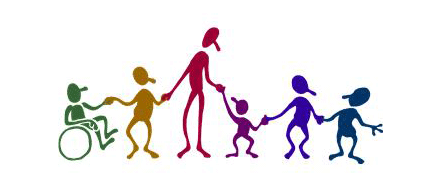 